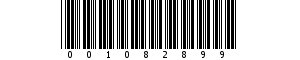 КЕЛІСІМШАРТ № _____________ жасалған күні  _____________ дене шынықтыру, дене шынықтыру-сауықтыру және басқа қызметтерді ұйымдастыру және өткізу бойынша қызметтерді көрсет туралы  бұдан әрі «Келісімшарттың иесі» деп аталатын, бір жағынан жәнебұдан әрі «Орындаушы» деп аталатын,  /_____   ________ж. №____ сенімхаттың негізінде әрекет ететін ____________________________________ ______________________ тұлғасында екінші жағынан, бұдан әрі бірлесіп «Тараптар» деп аталып, төмендегілер туралы Келісімшартты жасасты.1. Келісімшарттың мәні1.1. Орындаушы Келісімшарттың талаптарында Келісімшарттың қосымшаларында «Клуб мүшесінің дербес деректері» бөлімінде көрсетілген жеке тұлғаларға (бұдан әрі мәтін бойынша «Қызметтерді тұтынушы» немесе «Клуб мүшесі») өздігінен немесе үшінші тұлғаларды тартумен  дене шынықтыру, дене шынықтыру-сауықтыру іс-шараларын және басқа қызметтерін (бұдан әрі мәтін бойынша «Қызметтер») ұйымдастыру және жүргізу бойынша қызметтерді көрсетуге міндеттенеді, олардың құны мен тізімі Клуб мүшесіне рәсімделген Келісімшарттың қосымшасында көрсетілген,  ал Келісімшарттың Иесі Қызметтердің, сонымен қатар Қосымша қызметтердің құнын төлеуді қамтамасыз етуге міндеттенеді. Қызметтер Келісімшарттың Орындаушы бекіткен дене шынықтыру іс-шаралары туралы, дене шынықтыру-сауықтыру іс-шаралары және спорттық іс-шаралар туралы ережелерге (регламенттерге), Клуб қағидаларына сәйкес көрсетіледі. Клуб мүшесі – бұл өз қалауы бойынша денсаулығын қолдау және нығайту, жоғары жұмысқа қабілеттілікті қолдау үшін дене жаттығуларымен айналысуды (айналысатын), сонымен қатар белсенді демалыстың әр түріне қатысуды және дене шынықтыру, дене шынықтыру-сауықтыру іс-шараларына қатысумен уақыт өткізуді, Қосымша қызметтер алуды көздейтін тұлға.1.2. Егер Келісімшартпен, олардың қосымшаларымен және/немесе толықтыруларымен басқасы көзделмеген болса, Қызметтер көрсету орны (бұдан әрі мәтін бойынша «Клуб») дене шынықтыру-сауықтыру ғимараты болып табылатын жылжымайтын мүлік объектісі болып табылады, оның мекенжайы Клуб мүшесіне рәсімделген Келісімшарттың қосымшасында немесе толықтыруында көрсетілген, дене шынықтыру, дене шынықтыру-сауықтыру іс-шараларын және басқа қызметтерді ұйымдастыру мен өткізуге арналған және арнайы техникалық құралдармен жасақталған орынжайлардан тұрады.1.3. Қызметтер көрсету кезеңі (барлық жерде мәтін бойынша -  «Қызметтер көрсету кезеңі») әрбір Клуб мүшесі үшін орнатылады және Келісімшарттың қосымшаларында, толықтыруларында көрсетіледі. Қызметтер құнына қосылған кейбір қызметтерге Келісімшарттың қосымшаларында немесе толықтыруларында осындай қызметтердің басқа мерзімдері көрсетіле алады. Қызметтерді Клуб абонементтік негізде көрсетеді және Клубқа төленген кезең ішінде келу шамасына қарай ұсынылады. Келулер саны мүшелік түрімен орнатылады және Клуб мүшесі Қызметтер көрсету кезеңі және Клуб жұмыс режимінің шеңберінде өздігінен реттейді.1.4. Клубтың жұмыс сағаттарын Орындаушы Клубқа кіре берісте және/немесе Клуб қағидаларында орналастырады.1.5. Егер Келісімшартпен немесе Келесімшартқа қосымша келісіммен басқасы көзделмеген болса,әрбір Клуб мүшесіне қатысты қызметтер көрсету кезеңі Келісімшарт иесі Қызметтерді төлеу бойынша міндеттемелерді орындауды Келісімшартпен көзделген тәртіпте қамтамасыз еткен жағдайда, қайсысының бірінші басталуына қарай, келесі оқиғалардың басталған күнінен бастап саналады (Келісімшартты белсендіру): Базалық активті сатып алуға Келісімшартта көрсетілген күн басталғанда;Сатып алушы алғаш рет келген кезде;Базалық активті сатып алу Келісімшартын жасау күнінен бастағанда 31-ші күн басталғанда.1.6. Келісімшарттың талаптарына сәйкес, Қызметтер үшін төлем жүргізгеннен кейін, Клуб мүшесіне Қызметтер көрсету кезеңінде атаулы клубтық карта (бұдан әрі мәтін бойынша «Клубтық карта») беріледі, ол Клубқа өту және Қызметтер, Қосымша қызметтер алу үшін негіз болып табылады.1.7. Клубтық картаны шығару және алу сәтіне дейін Клуб мүшесі Қызметтерді оның атына рәсімделген Келісімшарттың және Келісімшарттың қосымшасының негізінде алуға құқылы.2. Тараптардың құқықтары мен міндеттері2.1. Тараптардың құқықтары мен міндеттері:2.1.1. Клубтың жұмыс сағаттарында көрсетілетін Қызметтердің тиісті сапасын қамтамасыз етуге.2.1.2. Клуб мүшелері үшін Келісімшарт бойынша Қызметтер көрсетуге арналған Клуб орынжайларындағы жабдық пен инвентардың, қосалқы жабдықтың тиісті қызмет атқаруын, сонымен қатар Клубта болған жағдайда тұрмыстық орынжайлар мен жабдықтардың тиісті қызмет атқаруын қамтамасыз етуге: жылдың тиісті жылында көшелік сыртқы киімге арналған гардероб, киім ілгіштер, душ, монша кешендері және т.б.  2.1.3. Дене шынықтыру, дене шынықтыру-сауықтыру іс-шараларына және басқа іс-шараларға, Клубта, оның ішінде Клубтан тыс Орындаушы немесе оның қатысуымен немесе бастамасымен Орындаушы орнатқан шарттарда ұйымдастырылатын Қосымша іс-шараларға өз қалауы бойынша қатысуын ұйымдастыруға және қамтамасыз етуге.2.1.4. Оның ішінде Орындаушы Клуб аумағында дене шынықтыру, дене шынықтыру-сауықтыру іс-шараларын ұйымдастыру шеңберінде Клуб мүшесінің Клубта болған кезде киім ілгіштегі заттарға арналған, Клуб мүшесінің құнды және/немесе қымбат заттарын (әшекейлер, құнды заттар, кілттер, сағат, телефон, компьютер және басқа құнды және/немесе бағалы заттарға) орналастыруға арналған арнайы жабдықталған сейфі/сейф жәшігі бар жеке шкафты пайдалануын қамтамасыз етуге.2.2. Орындаушы құқылы:2.2.1. Қызметтерді Орындаушы бекіткен, Клуб мүшесі, Келісімшарт иесі, үшінші тұлғалар орындау үшін міндетті болып табылатын Клубқа келу қағидаларының тәртібіне және оларға сәйкес (барлық жерде мәтін бойынша -  «Клубтың қағидалары») ұсынуға.2.2.2. Біржақты тәртіпте Қызметтер құнына кірмейтін, Орындаушы Клуб мүшелеріне немесе үшінші тұлғаларға, оның ішінде дене шынықтыру, дене шынықтыру-сауықтыру іс-шараларын, бірақ олармен шектелмей ұйымдастыру және өткізу шеңберінде көрсете алатын қызметтердің барлық жерде мәтін бойынша -  «Қосымша қызметтер») тізімі мен құнын орнатуға.2.2.3. Біржақты тәртіпте Кестені, Клубтың немесе оның жекелеген бөлшектерінің, орынжайларының жұмыс сағаттарын орнатуға және өзгертуге, Кестеде мәлімденген жұмыскерді/орындаушыны ауыстыруға.2.2.4. Клуб мүшелеріне өзгерістер туралы Орындаушы Клуб жұмысы туралы ақпарат орналастыратын рецепция, Қызметтер, Қосымша қызметтер көрсетілетін орындардағы ақпараттық стендтер және веб-сайт арқылы немесе басқа тәсілмен алдын ала хабарлап, Клуб қағидаларын біржақты тәртіпте  өзгертуге.2.2.5. Қызметтер, Қосымша қызметтер көрсету үшін үшінші тұлғаларды тартуға.2.2.6. Келісімшарт иесімен, Клуб мүшелерімен қандай да бір қосымша келісімдерсіз Келісімшарттың барлық талаптарын міндетті түрде сақтаумен өз құқықтары мен міндеттерінен толық көлемде немесе ішінара үшінші тұлғаларға қайта беруге.2.2.7.  Келісімшарттың талаптарын және/немесе шарттарын, Клуб қағидаларын орындамаған және/немесе тиісінше орындамаған Клуб мүшесіне Қызметтер ұсыну бөлігінде Келісімшартты мерзімінен бұрын бұзуға және/немесе Клуб мүшесінің пайдасына жаңа келісімшарт жасаудан бас тартуға. Орындаушының Келісімшартты мерзімінен бұрын бұзуды көздеуі туралы мәлімдеме Клуб мүшесіне Келісімшартты бұзу күніне дейін 3 (үш) күн бұрын табыс етіледі/жіберіледі.   2.2.8. Орындаушының кінәсінен болмаған авариялық жағдайлар және/немесе жойылмайтын күш мән-жайлары орын алған жағдайда Клуб мүшелеріне Қызметтер, Қосымша қызметтер ұсыну көлемі мен тәртібін біржақты тәртіпте шектеуге.2.2.9. Өткір респираторлық, вирустық, жұқпалы аурулардың симптомдары, алкогольдік, токсиологиялық, есірткілік масаю белгілері болған жағдайда Клуб мүшесіне медициналық тексеріс жүргізуге. 2.2.10. 2.2.9-тармаққа сәйкес медициналық тексерістен өтуден бас тартқан Клуб мүшесіне қызметтер көрсетуден бас тартуға.2.2.11. Клубтың спорттық дәрігері өткір респираторлық, вирустық, жұқпалы аурулардың симптомдары, алкогольдік, токсиологиялық, есірткілік масаю белгілерінің туындауын анықтаған жағдайда Клуб мүшесіне қызметтер көрсетуден бас тартуға.2.3. Келісімшарттың иесі/Клуб мүшесі міндеттенеді:2.3.1. Келісімшарттың, Клуб қағидаларының тәртібінде және шарттарында Қызметтерді, Қосымша қызметтерді төлеуге, сонымен қатар Клуб қағидаларын, Келісімшарт талаптарын сақтауға.2.3.2. Клуб карталарын, шкафтардың және/немесе сейфтердің/сейф жәшіктерінің кілттерін үшінші тұлғаларға бермеуге.  2.3.3. Барлық денсаулық күйлері, Клуб мүшесіне Қызметтер, Қосымша қызметтер ұсыну процесінде, сонымен қатар олардан кейін туындаған қиындықтар, жанама әсерлер және т.б. туралы Орындаушыға уақтылы хабарлауға.2.3.4. Клубта болған кезде қымбат және/немесе бағалы заттарын (әшекейлер, қымбат бұйымдар, кілттер, телефондар, компьютерлер және/немесе басқа қымбат тұратын заттарды) Орындаушымен арнайы жабдықталған сейфке/сейф жәшігіне салуға. Клубтан шығар алдында Клуб мүшесі осы тармақтың негізінде сейфке/сейф жәшіктеріне салынған заттарын алып, оларды босатуға міндетті.  2.3.5. Клуб мүшелерін Келісімшарттың талаптарымен және Клуб қағидаларымен таныстыруға.2.3.6. Сабақтар басталғанға дейін Клубтың спорттық дәрігеріне Клубта айналысқанда, саунаға, бассейнге барғанда денсаулықтың теріс өзгерістеріне алып келуі мүмкін созылмалы аурулары немесе басқа денсаулық ауытқулары туралы жазбаша ескертуге.2.3.7. Өткір респираторлық, вирустық, жұқпалы ауру туындау салдарынан Клубқа келуді уақытша тоқтатуға.   2.4. Егер Қызметтерді пайдаланудың басқа күндері Клуб мүшесіне рәсімделген Келісімшарттың қосымшасында немесе толықтыруында және/немесе сағаттары көрсетілмеген болса, Клуб мүшесі өз қалауы бойынша Клубтың жұмыс сағаттарында Қызметтерді пайдалануға, оның ішінде Клуб аумағында және одан тыс Орындаушы немесе оның бастамасы бойынша немесе оның қатысуымен өткізілетін және ұйымдастырылатын дене шынықтыру, дене шынықтыру-сауықтыру іс-шараларына және басқа іс-шараларға қатысуға құқылы.2.5. Клуб мүшесі Қызметтерді алуға уақытша кедергі жасайтын мән-жайлар туындаған кезде Клуб мүшесі ұсынатын қосымша опцияны пайдалануға – Қызметтер көрсету кезеңін (Клубтық картаның әрекет ету мерзімін) тоқтатуға құқылы  (бұдан әрі мәтін бойынша «Қатыру»).2.5.1. Егер басқасы Клуб мүшесіне рәсімделген Келісімшарттың толықтыруымен және/немесе қосымшасымен орнатылмаған болса, Қызметтер көрсету кезеңі ішінде әрбір Клубтық карта бойынша Клуб мүшесі бір рет пайдалана алатын Қатырудың минималды күндер саны және әрбір Клубтық карта бойынша Қатырудың жалпы күндер саны (күндердің жиынтық саны) Орындаушымен орнатылады, Келісімшарттың қосымшаларында немесе толықтыруларында көрсетіледі және қандай да бірссебептер мен мән-жайлар, оның ішінде сырқаттану, еңбек демалысы, қызметтік іссапар немесе кез келген басқа себептер мен мән-жайлар бойынша ұлғайтыла алмайды.2.5.2. Клуб мүшесі Орындаушының қалауы бойынша Қатыру мерзімінің жалпы мерзімін ұлғайтуға болатын жалғыз шектеу – Клуб мүшесінің жүктілігі болып табылады. Бұл жағдайда жүктілік бойынша мүмкін болатын қосымша Қатырудың күндер саны 60 (алпыс) күнтізбелік күннен аспайды. Жүктілік бойынша Қатыру ұсыну тек Орындаушының қалауы бойынша ғана және Келісімшартпен көзделген Қатыру күндерінің жалпы санын пайдалану шартында ғана жүзеге асырылады және Келісімшартқа қосымша келісіммен рәсімделеді. Клуб мүшесіне себептерді түсіндірусіз жүктілік бойынша қосымша Қатырудан бас тартыла алады.  2.5.3. Қатыруды пайдалану және рәсімдеу тәртібі Клуб қағидаларында көзделген.  2.6. Келісімшарттың Иесінің, Клуб мүшесінің Орындаушының жазбаша рұқсатысыз Клуба немесе Орындаушының басқа аумағында Қызметтер, Қосымша қызметтер алумен байланысты емес кәсіпкерлік және басқа қызметпен айналысуға құқығы жоқ.3. Есеп айырысулар тәртібі3.1. Егер басқасы Келісімшартпен, оның қосымшаларымен немесе толықтыруларымен көзделмеген болса, Қызметтер құнын төлеуді Келісімшарттың иесі және/немесе Клуб мүшесі бір рет 100% алдын ала төлеммен Қызметтер көрсету кезеңі басталған күннен кешіктірмей төленеді.3.2. Келісімшарт бойынша барлық есеп айырысулар тек Қазақстан Республикасының валютасы – теңгеде және тек Орындаушының кассасында қолма-қол немесе қолма-қол емес есеп айырысу арқылы жүзеге асырылады. 3.3. Келісімшарттың Иесі/Клуб мүшесі Орындаушыға  Қосымша төлемдерді 100% алдын ала төлем арқылы төлейді.  3.4. Клуб мүшесінің бастамасы бойынша шарттық қатынастар мерзімінен бұрын тоқтатылған жағдайда, қайтару сомасы төленген сомадан Келісімшартты белсендіру кейін өткен толық және жартылай айлар санының көбейтіндісін шегеру арқылы есептеледі. Мердігердің Прайс-парақшасында белгіленген бір айдың құны. Нөлдік немесе теріс нәтиже алынса, ақша қайтарылмайды. Ақшаны қайтару он ай ішінде жүзеге асырылады.3.5. Қосымша қызметтерді төлеу үшін Келісімшарттың Иесі/Клуб мүшесі Орындаушының кассасына аванс төлей алады. Қосымша қызмет көрсетілген кезде оның құны енгізілген аванс сомасынан шегеріледі, бұл туралы растаушы құжат (касса чегі) беріледі, ол Клуб мүшесіне төленген Қосымша қызметті алу кезінде ұсынылуы тиіс. Алынған Қосымша қызметтерге толық төлем жасамаған жағдайда Орындаушы Клуб мүшесіне қалыптасқан берешекті толық төлегенше Қызметтер, Қосымша қызметтер алуды шектей алады, бұл ретте Қызметтер көрсету кезеңі өзгертілмейді. Егер Келісімшарттың Иесі/Клуб мүшесі көрсетілген және төленбеген Қосымша қызметтің күнінен бастап 7 (жеті) күн ішінде Орындаушыға қалыптасқан берешекті төлеуден немесе өтеуден бас тартатын болса, Орындаушы Клуб мүшесіне арналған Қызметтер көрсету кезеңінің кейінгі өлшемдес құнынан берешек сомасын акцепсіз тәртіпте шегеруге құқылы.4. Тараптардың жауапкершілігі4.1. Келісімшарттың Иесі, Клуб мүшесі Орындаушыға келтірілген зиян үшін материалдық жауапкершілік артады. Клуб мүшесі Орындаушыға зиян келтірген жағдайда Клуб мүшесі Орындаушыға зақымданған және/немесе жоғалған мүліктің Орындаушы орнатқан құнын өтеуге міндетті.   Орындаушыға зиян келтірілген жағдайда акт жасалады. Клуб мүшесі актіге қол қоюдан бас тартқан жағдайда, Орындаушы оған біржақты тәртіпте қол қояды. Келісімшарттың Иесі/Клуб мүшесі актінің негізінде 5 (бес) күнтізбелік күн ішінде Орындаушыға келтірілген зиянды толық көлемде өтеуге міндетті, қарсы жадғайда зиян сомасын Орындаушы акцепсіз тәртіпте   Қызметтер құнынан Қызметтер көрсету кезеңін кейінгі өлшемдес азайтумен шегереді.   4.2. Келісімшарттың Иесі Клуб мүшесі, сонымен қатар Келісімшарт иесі және/немесе Клуб мүшесі шақырған үшінші тұлғалар Орындаушыға және/немесе Орындаушының мүлкіне келтірген зиян үшін ортақ жауапкешілік артады.4.3. Клубтық картаны, шкафтың, сейфтің/сейф жәшігінің кілтін немесе Орындаушыға тиесілі басқа заттарды жоғалтқан жағдайда немесе қызметтерді пайдалану құқығын басқа тұлғаға қайта рәсімдеген жағдайда Келісімшарт иесінен/Клуб мүшесінен Орындаушының Прейскурантымен орнатылған көлемде төлем төлетіледі.    4.4. Орындаушы келесілер үшін жауапкершілік артпайды: 4.4.1. Келісімшарт иесі және/немесе Клуб мүшесі Клуб мүшесінің денсаулық күйі туралы деректі мәліметтерді ұсынбауы және/немесе уақтылы ұсынбауы салдарынан Клуб мүшесінің өміріне, денсаулығына немесе мүлкіне келтірілген зиян үшін; және/немесе Клуб мүшесінің Келісімшарттың талаптарын, Клуб қағидаларын және/немесе дене шынықтыру, дене шынықтыру-сауықтыру іс-шараларына және басқа іс-шаралар туралы ережелерін (регламенттерін) және/немесе Қызметтерді, Қосымша қызметтерді пайдалану кезінде қауіпсіздік техникасы қағидаларын, Орындаушының жабдығын, инвентарын және т.б. пайдалану бойынша нұсқаулықтар мен ұсынымдарды, Клубта немесе Қызметтер көрсету орындарында орналастырылған ескертуші, шектеуші және/немесе тыйым салушы тақтайшалар мен жазуларды бұзған немесе тиісінше орындамаған кезде; және/немесе Клуб мүшесінің сақсыздығы бойынша; Клуб мүшесі өз іс-әрекеттерімен және/немесе әрекетсіздігімен және/немесе өзіндік айналысу кезінде келтірілген және/немесе үшінші тұлғалардың іс-әрекеттерімен келтірілген зиян үшін;4.4.2. Киім бөлмелерінде немесе Клубтың басқа орынжайларында қалдырылған жеке заттардың жоғалуы немесе зақымдануы үшін;  4.4.3. Егер Клуб мүшесінің денсаулық күйі қатты ауру, жарақаттың немесе созылмалы аурудың асқынуы, Клуб мүшесінің өз іс-әрекеттері және әрекетсіздігі, үшінші тұлғалардың әрекеттері салдарынан денсаулықтың нашарлауымен байланысты зиян үшін;4.4.4. Уәкілетті ұйымдардың маусымдық профилактикалық, жөндеу-құрылыстық және басқа жұмыстарды жүргізуінен, сонымен қатар Орындаушының кінәсі бойынша туындамаған авариялық жағдайлардан туындаған техникалық ыңғайсыздықтар үшін;4.4.5. Клуб қағидаларымен, қолданыстағы заңнамамен көзделген жағдайларда.4.5. Егер Келісімшартты орындамау жойылмайтын күш салдарынан болып табылса, Тараптар Келісімшарт бойынша міндеттемелерді ішінара немесе толық орындамағандық үшін жауапкершіліктен босатылады.  4.6. Келісімшарттың мерзімінің немесе Қызметтер көрсету кезеңінің аяқталуы Тараптарды, Клуб мүшелерін бұзушылық үшін жауапкершіліктен босатпайды.5. Қорытынды ережелер5.1. Келісімшарттың Иесі Келісімшартта көрсетілген деректердің дұрыстығы үшін жауап береді және олар өзгерген жағдайда Орындаушыға дереу ақпарат беруі тиіс.  5.2. Қызметтерге толық төлем жасаған Келісімшарттың Иесі Клуб мүшесінің келісімісіз Клуб мүшесінің Қызметтерді пайдалану құқығын басқа тұлғаға қайта рәсімдеуге құқылы. Қызметтерге толық төлем жасаған Клуб мүшесі Келісмшарт иесінің келісімісіз Клуб мүшесінің Қызметтерді пайдалану құқығын басқа тұлғаға қайта рәсімдеуге құқылы.Құқықты қайта рәсімдеу Қызметтерді пайдалану құқығы қайта рәсімделетін тұлғаның таңдалған қызметтер түріне байланысты Орындаушының Прейскурантына сәйкес Келісімшарт жасаған кезде Клуб мүшесіне қойылған талаптарға сәйкес болған жағдайда жүзеге асырылады.   5.3. Орындаушының Клуб мүшесіне Қызметтер көрсету бойынша міндеттемелері Қызметтер көрсету кезеңі аяқталған күні тоқтатылады, осы кезең ішінде Клуб мүшесі Қызметтерді пайдалануға құқылы, сонымен қатар Клуб мүшесі Қызметтерді пайдалану құқығын қайта рәсімдеген немесе Келісімшартпен, Клуб қағидаларымен көзделген негіздер бойынша Қызметтер көрсету кезеңін мерзімінен бұрын тоқтатқан жағдайда. 5.4. Егер басқасы Келісімшартпен көзделмеген болса, Келісімшартқа толықтырулар және/немесе талаптарын өзгертулер егер олар жазбаша түрде жасалған және Тараптардың уәкілетті тұлғаларымен қол қойылған болса, жарамды болып табылады. Тараптар 18 жасқа толған Клуб мүшесі Келісімшарттың иесі үшін Келісімшартқа қосымша келісімдерге қол қоюға құқылы деп келседі. 5.5. Келісімшартты жасаумен, орындаумен және тоқтатумен байланысты барлық даулар мен келіспеушіліктерді Тараптар келіссөздер арқылы шешуге тырысады.  5.6. Келісімшартпен көзделмеген барлық басқа жағдайларда Келісімшарттың Иесі, Клуб мүшесі және орындаушы Қазақстан Республикасының қолданыстағы заңнамасын басшылыққа алады.   5.7. Келісімшарт бірдей заңды күші бар 2 (екі) данада жасалған, бір данасы Келісімшарт иесіне, екіншісі Орындаушыға беріледі. Келісімшартқа қол қоя отырып, Келісімшарттың Иесі Келісімшарттың талаптарымен, Клуб қағидаларымен (оның ішінде: World Class клубына келу қағидалары, World Class  балалар клубына келу қағидалары) танысқандығын және оларды орындауға келісетіндігін, ал Клуб мүшелері Клубқа келу және Қызметтер, Қосымша қызметтер алу үшін медициналық және басқа қарсы көрсетілімдері жоқтығын мәлімдейдіна оказание услуг по организации и проведению физкультурных, физкультурно-оздоровительных и иных услуг (далее по тексту «Контракт»)именуемый(-ая) в дальнейшем «Владелец контракта», с одной стороны,  и ИП (), именуемое в дальнейшем «Исполнитель», в лице __________________________________________________________, действующей/-его на основании доверенности №____/_____ от ________, с другой стороны, далее совместно именуемые «Стороны», заключили Контракт о нижеследующем.1. Предмет Контракта1.1. Исполнитель обязуется на условиях Контракта обеспечить оказание самостоятельно или с привлечением третьих лиц физическим лицам (далее по тексту «Потребитель услуг» или «Член клуба»), указанным в приложениях к Контракту в разделе «Персональные данные Члена клуба», услуги по организации и проведению физкультурных, физкультурно-оздоровительных мероприятий и иных услуг, (далее по тексту «Услуги»), стоимость и перечень которых приведены в приложении к Контракту, оформленного на Члена клуба, а Владелец контракта обязуется обеспечить оплату стоимости Услуг, а также Дополнительных услуг. Услуги оказываются в соответствии условиями Контракта, утвержденными Исполнителем положениями (регламентами) о физкультурных мероприятиях, физкультурно-оздоровительных мероприятиях и спортивных мероприятиях, Правилами клуба. Член клуба - это физическое лицо, имеющее намерение заняться (занимающийся) по своему усмотрению физическими упражнениями для поддержания и укрепления здоровья, поддержания высокой работоспособности, а также принимать участие в различных видах активного отдыха и проведения досуга при посещении физкультурных, физкультурно-оздоровительных мероприятий, получения Дополнительных услуг.1.2. Если иное не предусмотрено Контрактом, приложениями и/или дополнениями к нему, местом оказания Услуг (далее по тексту «Клуб») является объект недвижимого имущества, являющийся физкультурно-оздоровительным сооружением, адрес которого указан в приложении или дополнении к Контракту, оформленного на Члена клуба, и который специально предназначен и содержит в себе помещения, оснащенные специальными техническими средствами для организации и проведения физкультурных, физкультурно-оздоровительных мероприятий и иных услуг.1.3. Период оказания услуг (везде по тексту «Период оказания услуг») для каждого Члена клуба устанавливается и отражается в приложениях, дополнениях к Контракту. На некоторые услуги, включенные в стоимость Услуг, могут, быть установлены в приложениях или дополнениях к Контракту иные сроки оказания таких услуг. Услуги предоставляются Клубом на абонементной основе и оказываются по мере посещения Клуба в оплаченный период. Количество визитов устанавливается видом членства и регулируется Членом Клуба самостоятельно в пределах Периода оказания услуг и режима работы Клуба.1.4. Часы работы Клуба размещаются Исполнителем на информационных табличках при входе в Клуб и/или в Правилах клуба.1.5. Если иное не предусмотрено Контрактом или дополнительным соглашением к Контракту, Период оказания услуг в отношении каждого Члена клуба при условии обеспечения Владельцем контракта выполнения обязательства по оплате Услуг в порядке, предусмотренном Контрактом, исчисляется от даты наступления того из нижеуказанных событий, которое произойдет первым (активация Контракта): Наступила дата, отраженная в дополнительном соглашении к Контракту, оформленного на Члена клуба;Член клуба осуществил первый визит;Наступил 31-й день от даты заключения Контракта или оформления дополнительного соглашения к Контракту на Члена клуба.1.6. После внесения оплаты за Услуги в соответствии с условиями Контракта, Члену клуба на Период оказания услуг выдается именная клубная карта (далее по тексту «Клубная карта»), являющаяся основанием для прохода в Клуб и получения Услуг, Дополнительных услуг.1.7. До момента выпуска и получения Клубной карты Член клуба вправе получать Услуги на основании Контракта и приложения к Контракту, оформленного на его имя.2. Права и обязанности Сторон2.1. Исполнитель обязуется:2.1.1. Обеспечивать надлежащее качество оказываемых Услуг в часы работы Клуба.2.1.2. Обеспечить надлежащее функционирование оборудования и инвентаря, вспомогательного оборудования в помещениях Клуба, предназначенного для оказания Услуг по Контракту, для Членов клуба, а также при наличии в Клубе обеспечить надлежащее функционирование бытовых помещений и оборудования: гардероба для верхней уличной одежды в соответствующий сезон года, раздевалок, душевых, банных комплексов и т.д.2.1.3. Организовать и обеспечить участие Члена клуба по его усмотрению в физкультурных, физкультурно-оздоровительных мероприятиях и других мероприятиях, Дополнительных услугах, организуемых в Клубе, в том числе за пределами Клуба, Исполнителем или при его участии или инициативе на условиях, установленных Исполнителем.2.1.4. В том числе, в рамках организации физкультурных, физкультурно-оздоровительных мероприятий на территории Клуба обеспечить Члена клуба во время нахождения в Клубе возможностью пользоваться индивидуальным шкафчиком для вещей в раздевалке, специально оборудованным Исполнителем сейфом/сейфовой ячейкой для размещения ценных и/или дорогостоящих предметов Членов клуба (украшения, драгоценности, ключи, часы, телефоны, компьютеры и иные ценные и/или дорогостоящие предметы).2.2. Исполнитель вправе:2.2.1. Предоставлять Услуги в порядке и в соответствии с правилами посещения клуба, утвержденными Исполнителем (везде по тексту «Правила клуба»), являющимися обязательными для исполнения Членами клуба, Владельцем контракта, третьими лицами.2.2.2. В одностороннем порядке устанавливать перечень и стоимость услуг, не входящих в стоимость Услуг (везде по тексту «Дополнительные услуги»), которые могут оказываться Членам клуба Исполнителем или третьими лицами, в том числе, в рамках организации и проведения физкультурных, физкультурно-оздоровительных мероприятий, но, не ограничиваясь такими услугами.2.2.3. Устанавливать и изменять в одностороннем порядке Расписание, часы работы Клуба или отдельных его частей, помещений, осуществлять замену заявленного в Расписании работника/исполнителя.2.2.4. В одностороннем порядке изменять Правила клуба, предварительно проинформировав Членов клуба об изменениях через рецепцию, информационные стенды в местах оказания Услуг, Дополнительных услуг и веб-сайт, на котором Исполнителем размещается информация о работе Клуба, или иным способом.2.2.5. Привлекать третьих лиц для оказания Услуг, Дополнительных услуг.2.2.6. Без получения каких-либо дополнительных согласований с Владельцем контракта, Членами клуба переуступать свои права и обязанности в полном объеме или частично третьим лицам с обязательным сохранением в силе всех условий Контракта.2.2.7. Досрочно в одностороннем порядке расторгнуть Контракт в части предоставления Услуг Члену клуба, который не исполнял и/или ненадлежащим образом исполнял требования и/или условий Контракта, Правил клуба, и/или отказать в заключение нового контракта в пользу Члена клуба.  Уведомление о намерении Исполнителя о досрочном расторжении Контракта вручается/направляется Члену клуба за 3 (три) дня до даты расторжения Контракта.2.2.8. В случае аварийных ситуаций, произошедших не по вине Исполнителя и/или обстоятельств непреодолимой силы, в одностороннем порядке ограничивать объем и порядок предоставления Услуг, Дополнительных услуг Членам клуба.2.2.9. При наличии симптомов острого респираторного, вирусного, инфекционного заболевания, состояния алкогольного, токсикологического, наркотического опьянения провести медицинский осмотр Члена Клуба. 2.2.10. Отказать в оказании услуги Члену Клуба, отказавшемуся от прохождения медицинского осмотра согласно п. 2.2.9.2.2.11. Отказать в оказании услуги Члену Клуба вследствие возникшего острого респираторного, вирусного, инфекционного заболевания, состояния алкогольного, токсикологического, наркотического опьянения, установленного спортивным врачом Клуба.2.3. Владелец Контракта/Член клуба обязуется:2.3.1. В порядке и на условиях Контракта, Правил клуба оплачивать Услуги, Дополнительные услуги, а также соблюдать Правила клуба, условия Контракта.2.3.2. Не передавать Клубные карты, ключи от шкафчиков и/или сейфов/сейфовых ячеек третьим лицам.2.3.3. Своевременно информировать Исполнителя обо всех изменениях состояния здоровья, возникающих сложностях, побочных эффектов и т.п. в процессе, а также после предоставления Члену клуба Услуг, Дополнительных услуг.2.3.4. Во время нахождения в Клубе помещать в специально оборудованный Исполнителем сейф/сейфовую ячейку дорогие и/или дорогостоящие предметы (украшения, драгоценности, ключи, часы, телефоны, компьютеры и иные ценные и/или дорогостоящие предметы). Покидая Клуб, Член клуба обязан освободить сейф/сейфовую ячейку от предметов, которые были размещены им в нем на основании настоящего пункта.2.3.5. Ознакомить Членов клуба с условиями Контракта и Правилами клуба.2.3.6. До начала занятий письменно предупредить спортивного врача Клуба об имеющихся хронических заболеваниях или иных отклонениях здоровья, которые могут повлечь негативные изменения здоровья при занятиях в Клубе, посещении саун, бассейна.2.3.7. Воздержаться от посещения Клуба вследствие возникшего острого респираторного, вирусного, инфекционного заболевания. 2.4. Член клуба по своему желанию вправе в часы работы Клуба, если иные дни и/или часы пользования Услугами не указаны в приложении или дополнении к Контракту, оформленного на Члена клуба, пользоваться Услугами, участвовать, в том числе, в физкультурных, физкультурно-оздоровительных мероприятиях и иных мероприятиях, проводимых и организуемых Исполнителем или по его инициативе или при его участии на территории Клуба и за его пределами.2.5. Член клуба вправе при возникновении обстоятельств, временно препятствующих получению Услуг, воспользоваться дополнительной опцией, предоставляемой Членам клуба, - приостановить Период оказания услуг (срок действия Клубной карты) (далее по тексту «Заморозка»).2.5.1. Если иное не установлено дополнением и/или приложением к Контракту, оформленного на Члена клуба, в течение Периода оказания услуг минимальное количество дней Заморозки по каждой Клубной карте, который может быть единовременно использовано Членом клуба, и общее количество дней Заморозки по каждой Клубной карте (суммарное количество дней) устанавливается Исполнителем, отражается в приложениях или дополнениях к Контракту, и не могут быть увеличены ни по каким причинам и обстоятельствам, в том числе болезнь, отпуск, служебная командировка или любые иные причины и обстоятельства.2.5.2. Единственным исключением, в соответствии с которым Члену клуба, по усмотрению Исполнителя может быть увеличен общий срок Заморозки, является беременность Члена клуба. В этом случае количество дней возможной дополнительной Заморозки по беременности не будет превышать 60 (шестьдесят) календарных дней. Предоставление Заморозки по беременности осуществляется исключительно по усмотрению Исполнителя и при условии использования общего количества дней Заморозки, предусмотренного Контрактом, и оформляется дополнительным соглашением к Контракту. Члену клуба может быть отказано в предоставлении дополнительной Заморозки по беременности без объяснения причин.2.5.3. Порядок использования и оформления Заморозки предусмотрен Правилами клуба.2.6. Владелец контракта, Член клуба не вправе без письменного разрешения Исполнителя в Клубе или на иной территории Исполнителя заниматься предпринимательской и иной деятельностью, не связанной с получением Услуг, Дополнительных услуг.3. Порядок расчетов3.1. Оплата стоимости Услуг производится Владельцем контракта и/или Членом клуба единовременно путем 100% предварительной оплаты не позднее дня начала Периода оказания услуг, если иное не предусмотрено Контрактом, приложениями или дополнениями к нему.3.2. Все расчеты по Контракту осуществляются в наличной и безналичной форме исключительно в валюте Республики Казахстан – тенге, и только в кассе Исполнителя. 3.3. Владелец контракта/Член клуба оплачивает Исполнителю Дополнительные услуги путем внесения 100% предварительной оплаты.3.4. В случае досрочного расторжения договорных отношений по инициативе Члена Клуба расчет суммы возврата производится путем вычитания из оплаченной суммы произведения количества полных и неполных месяцев, прошедших с момента активации Контракта, на стоимость одного месяца, установленную Прейскурантом Исполнителя. В случае получения нулевого или отрицательного результата возврат не производится. Возврат денежных средств производится в течении десяти месяцев.3.5. Для оплаты Дополнительных услуг Владелец контракта/Член клуба может внести аванс в кассу Исполнителя. При оказании Дополнительной услуги ее стоимость списывается из суммы внесенного аванса, о чем выдается подтверждающий документ (кассовый чек), который должен быть предъявлен Членом клуба при получении оплаченной Дополнительной услуги. В случае невнесения оплаты за полученные Дополнительные услуги Исполнитель вправе ограничить Члена клуба в получении Услуг, Дополнительных услуг до момента погашения возникшей задолженности, при этом Период оказания услуг не изменяется. Если Владелец контракта/Член клуба в течение 7 (семи) дней от даты оказанной и неоплаченной Дополнительной услуги отказывается погасить или не гасит возникшую задолженность Исполнителю, Исполнитель вправе в безакцептном порядке вычесть сумму задолженности из стоимости Услуг с последующим соразмерным уменьшением Периода оказания услуг для Члена клуба.4. Ответственность Сторон4.1. Владелец контракта, Член клуба несут материальную ответственность за ущерб, причиненный Исполнителю. В случае причинения Членом клуба ущерба Исполнителю, Член клуба обязан возместить Исполнителю стоимость поврежденного и/или утраченного имущества, установленную Исполнителем.В случае причинения ущерба Исполнителю составляется акт. В случае отказа Члена клуба от подписания акта, Исполнитель подписывает его в одностороннем порядке. Владелец контракта/Член клуба в течение 5 (Пяти) календарных дней на основании акта обязан возместить Исполнителю причиненный ущерб в полном объеме, в противном случае сумма ущерба в безакцептном порядке вычитается Исполнителем из стоимости Услуг с последующим соразмерным уменьшением Периода оказания услуг.4.2. Владелец контракта несет субсидиарную ответственность за вред, причиненный Членом клуба, а также приглашенными Владельцем контракта и/или Членом клуба третьими лицами, Исполнителю и/или имуществу Исполнителя.4.3. При утрате Клубной карты, ключа от шкафчика, сейфа/сейфовой ячейки, или иных принадлежащих Исполнителю предметов, или в случае переоформления права пользования Услугами на другое лицо с Владельца контракта/Члена клуба Исполнителем взимается плата в размере, установленном Прейскурантом Исполнителя. 4.4. Исполнитель не несет ответственности: 4.4.1. За вред, причиненный жизни, здоровью или имуществу Члена клуба в результате предоставления и/или несвоевременного предоставления Исполнителю Владельцем контракта и/или Членом клуба достоверных сведений о состоянии здоровья Члена клуба; и/или при нарушении или ненадлежащем выполнении Членом клуба условий Контракта, Правил клуба и/или положений (регламентов) о физкультурных, физкультурно-оздоровительных мероприятиях и/или правил техники безопасности при пользовании Услугами, Дополнительными услугами, инструкций и рекомендаций по пользованию оборудованием, инвентарем и т.д. Исполнителя, предупреждающих, ограничивающих и/или запрещающих табличек и надписей, размещенных в Клубе или месте оказания Услуг; и/или по неосторожности Члена клуба; за вред, нанесенный здоровью или причиненный  имуществу Члена клуба собственными действиями и/или бездействием, и/или во время самостоятельных занятий, и/или причиненный действиями третьих лиц;4.4.2. За утрату или повреждение личных вещей, оставленных в раздевалках или в других помещениях Клуба;4.4.3. За вред, связанный с ухудшением здоровья, если состояние здоровья Члена клуба ухудшилось в результате острого заболевания, обострения травмы или хронического заболевания, собственных действий и/или бездействий Члена клуба, третьих лиц;4.4.4. За технические неудобства, вызванные проведением уполномоченными организациями сезонных профилактических, ремонтно-строительных и иных работ, а также аварийными ситуациями, возникшими не по вине Исполнителя;4.4.5. В случаях, предусмотренных Правилами клуба, действующим законодательством.4.5. Стороны освобождаются от ответственности за частичное или полное неисполнение обязательств по Контракту, если это неисполнение явилось следствием непреодолимой силы.4.6. Окончание срока действия Контракта или Периода оказания услуг не освобождает Стороны, Членов клуба от ответственности за его нарушение.5. Заключительные положения5.1. Владелец контракта отвечает за достоверность указанных в Контракте данных и в случае их изменения должен незамедлительно информировать Исполнителя.5.2. Владелец контракта, полностью оплативший Услуги, вправе без согласия Члена клуба, переоформить право пользования Услугами Членом клуба на другое лицо. Член клуба, полностью оплативший Услуги, вправе без согласия Владельца контракта, переоформить право пользования Услугами Члена клуба на другое лицо. Переоформление прав осуществляется при условии соответствия лица, на которое переоформляются права пользования Услугами, требованиям, которые предъявлялись к Члену клуба при заключении Контракта в соответствии с Прейскурантом Исполнителя в зависимости от выбранного вида Услуг.5.3. Обязательства Исполнителя по оказанию Услуг Члену клуба прекращаются в день окончания Периода оказания услуг, в течение которого Член клуба вправе пользоваться Услугами, а также в случаях переоформления права пользования Услугами Членом клуба на другое лицо или досрочного прекращения Периода оказания услуг по основаниям, предусмотренным Контрактом, Правилами клуба. 5.4. Если иное не предусмотрено Контрактом, дополнения и/или изменения условий Контракта являются действительными, если они совершены в письменной форме и подписаны уполномоченными представителями Сторон. Стороны соглашаются, что Член клуба, достигший 18-ти летнего возраста, вправе подписывать за Владельца контракта дополнительные соглашения к Контракту. 5.5. Все споры и разногласия, связанные с заключением, исполнением и прекращением Контракта Стороны будут стремиться решать путем переговоров.5.6. Во всем остальном, что не предусмотрено Контрактом, Владелец контракта, Член клуба и Исполнитель руководствуются действующим законодательством Республики Казахстан.5.7. Контракт составлен в 2 (двух) экземплярах, имеющих одинаковую юридическую силу, один для Владельца контракта, второй для Исполнителя.Подписывая Контракт, Владелец контракта заявляет, что ознакомился/ознакомилась с условиями Контракта, Правилами клуба (в том числе: Правилами посещения клуба World Class, Правилами детского клуба World Class ) и согласен/согласна их выполнять, а Члены клуба не имеют медицинских и иных противопоказаний для посещения Клуба и получения Услуг, Дополнительных услугТуған күні, айы, жылыПаспорттық деректері:Паспорттық деректері:мекенжайы:		Байланыстық телефондары:Байланыстық телефондары:, e-mailКелісімшарттың Иесі________________________________Қолы Орындаушыдан________________________________Қолы, М.О.КЕЛІСІМШАРТ ИЕСІНІҢ ӨТІНІШТЕРІ (мәлімдеуге қарсы оң жақта тұрған Клуб мүшесінің қолы сол жақта берілген өтінішпен келісуін білдіру туралы куәландырады))КЕЛІСІМШАРТ ИЕСІНІҢ ӨТІНІШТЕРІ (мәлімдеуге қарсы оң жақта тұрған Клуб мүшесінің қолы сол жақта берілген өтінішпен келісуін білдіру туралы куәландырады))Мен, дербес деректердің субъектісі (бұдан әрі мәтін бойынша – «ДД субъектісі») болып табыла отырып, Шартта көрсетілген, сонымен қатар Орындаушы менен алған немесе заңды тәсілмен Шартты орындау барысысында алған менің дербес деректерімді (бұдан әрі мәтін бойынша – «ДД») Орындаушының еркін, өз қалауымен және өз мүддесінде өңдеуіне келісім білдіремін. ДД өңдеу ретінде Қазақстан Республикасының «Дербес деректер және оларды қорғау туралы» 21.05.2013 ж. № 94-V Заңына сәйкес, ДД-мен жасалатын іс-әрекеттер (операциялар), оның ішінде ДД жинау, жүйелендіру, жинақтау, сақтау, туралау (жаңарту, өзгерту), пайдалану, тарату (оның ішінде беру), тұлғасыздандыру, құрсаулау, жою түсіндіріледі.Өңдеуге ДД субъектісінің келісімі берілетін дербес деректердің тізбесі: тегі, аты, әкесінің аты, туған күні, айы, жылы; отбасы жағдайы, фотосуреті, паспорттық деректері – құжаттың сериясы мен нөмірі; құжатты берген орган; құжатты алған күн, тұрғылықты орнын тіркеу мекенжайы; нақты тұрғылықты мекенжайы; жынысы; байланыстық телефондарының нөмірлері; еңбек қызметі туралы мәліметтер, алынған Қызметтердің, Қосымша қызметтердің тәртібі мен көлемдері.ДД өңдеу мерзімі Шарттың әрекет ету кезеңін, сонымен қатар кейінші үш жылды құрайды. ДД өңдеу мерзімі өткеннен кейін, Субъектінің ДД Орындаушы автоматты түрде тұлғасыздандыру жүргізеді, атап айтқанда нәтижесінде ДД-нің нақты субъектінің ДД-іне тиістілігін анықтау мүмкін болмайтын әрекеттер жасайды. Бұл ретте, Шарттың әрекет ету кезеңі ішінде жинақталған деректер Орындаушының бизнес-процестерін қолдау, оның ішінде Орындаушының қызметіне талдау және статистика жүргізу үшін сақталады. Мұндай деректерге келесілерді қосқанда, бірақ олармен шектелмей: Шарттың нөмірі, уақыты мен саны, Қызметтерді, Қосымша қызметтерді төлеу туралы деректер жатады. Жоғарыда көрсетілген деректер Орындаушының ақпараттық жүйесінде Орындаушының қызметі аяқталу сәтіне дейін сақталады, бұл ретте Орындаушы ДД Субъектісіне мәлімдеусіз кез келген сәтте оларды жоя алады.Мен менің жазбаша талабым бойынша ДД жою туралы мәлімдеме Орындаушының орналасқан жері бойынша маған (менің өкіліме) берілетіндігімен келісемін.Мен Орындаушының қызметі, өткізілетін акциялар немесе оларға қатысу кезінде Орындаушы жіберетін немесе оның тапсырмасы бойынша үшінші тұлғалар жіберетін СМС-хабарламалар, электрондық почта бойынша хабарламалар алуға келісім білдіремін.Мен Клуб мүшелеріне Келісімшарт иесі үшін тиісті Клуб мүшелеріне рәсімделген Келісімшарттың қосымшаларына қол қою құқығын ұсынуға келісім білдіремін.   КОНТРАКТ №дата заключениядата рожденияпаспортные данные:паспортные данные:адрес:		контактные телефоны:контактные телефоны:контактные телефоны:, e-mailВладелец Контракта________________________________ПодписьОт Исполнителя________________________________Подпись, М.П.Заявления Владельца контракта(подпись Владельца контракта справа напротив утверждения свидетельствует о выражении согласия с приведенным слева в строке заявлением)Заявления Владельца контракта(подпись Владельца контракта справа напротив утверждения свидетельствует о выражении согласия с приведенным слева в строке заявлением)Я, являясь субъектом персональных данных (далее по тексту «Субъект ПДн»), принимаю решение и выражаю согласие на обработку Исполнителем моих персональных данных (далее по тексту «ПДн»), отраженных в Договоре, а также полученных Исполнителем от меня или иным законным способом в ходе исполнения Договора, свободно, своей волей и в своем интересе. Под обработкой ПДн в соответствии с Законом Республики Казахстан «О персональных данных и их защите» от 21.05.2013г. № 94-V понимаются действия (операции) с ПДн, включая сбор, систематизацию, накопление, хранение, уточнение (обновление, изменение), использование, распространение (в том числе и передачу), обезличивание, блокирование, уничтожение ПДн.Перечень персональных данных, на обработку которых дается согласие Субъекта ПДн: фамилия, имя, отчество, дата рождения, семейное положение, фотография, паспортные данные: серия и номер документа, орган, выдавший документ, дата выдачи документа, адрес регистрации места жительства, адрес фактического места жительства, пол,  номера контактных телефонов, сведения о трудовой деятельности, порядок и объемы полученных Услуг, Дополнительных услуг.Срок обработки ПДн составляет период действия Договора, а также в течение трех последующих лет. По истечении срока обработки ПДн ПДн Субъекта ПДн Исполнитель производит автоматическое обезличивание ПДн Субъекта ПДн, а именно действия, в результате которых невозможно определить принадлежность ПДн конкретному субъекту ПДн. При этом данные, накопленные за период действия Договора, сохраняются для поддержания бизнес-процессов Исполнителя, в том числе для анализа и статистики деятельности Исполнителя. К таким данным относятся, включая, но, не ограничиваясь: номер Договора, данные о времени и количестве, оплате Услуг, Дополнительных услуг. Вышеуказанные данные хранятся в информационной системе Исполнителя до момента прекращения деятельности Исполнителя, при этом могут быть уничтожены Исполнителем в любой момент времени без уведомления Субъекта ПДн.Я согласен с тем, что по моему письменному требованию уведомление об уничтожении ПДн будет вручаться мне (моему представителю) по месту нахождения Исполнителя.Я выражаю согласие на получение СМС- сообщений, сообщений по электронной почте о деятельности Исполнителя, проводимых им акциях или при его участии, отправляемых Исполнителем или по его поручению третьими лицами.Я выражаю согласие на предоставление права Членам клуба подписывать за Владельца контракта приложения к Контракту, оформляемые на соответствующих Членов клуба.